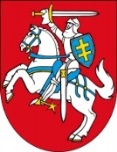 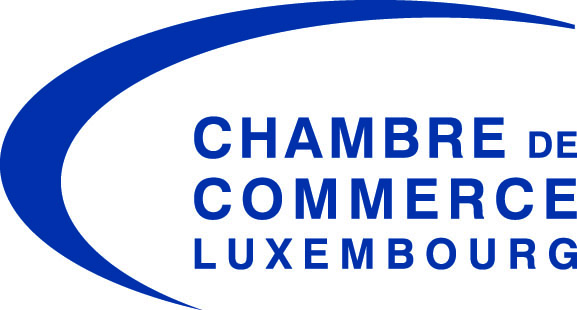 Embassy of Lithuania in Belgiumand to the Grand Duchy of LuxembourgCountry Seminar: LithuaniaTuesday, September 29, 2015Luxembourg Chamber of Commerce7, rue Alcide de Gasperi – L-1615 LuxembourgProgramme and DelegationProgramme:4:00 pm	Registration4:30 pm	Welcome Address								Jeannot Erpelding, Director International Affairs of the Luxembourg Chamber 	of Commerce4:35 pm	Opening Remarks 	H.E. Gediminas Varvuolis, Ambassador of Lithuania to Luxembourg4:40 pm	Opening Speech	Simonas Šatūnas, External Economic Relations Department Director, Ministry 	of Foreign Affairs Lithuania4:45 pm	Business opportunities in Lithuania	Mantas Katinas, Managing director of Invest Lithuania5:00 pm	The role of the banking sector in a new economic and regulatory environment	Stasys Kropas, President of Association of Lithuanian Banks5:15 pm	Lithuanian and Baltic venture capital ecosystem – from zero to hero	Šarūnas Šiugžda, Board Member and Co-founder of the Lithuanian Private 	Equity and Venture Capital Association5:30 pm	Luxembourg, a leading international financial centre	Tom Theobald, Deputy Director, Luxembourg for Finance5:45 pm	Testimonial on the investment and business climate in Lithuania	Pierre Girault5:55 pm	Q&A	Networking ReceptionLithuanian delegation:Mr. Stasys Kropas  	President of Association of Lithuanian BanksMr. Mantas Katinas 		Managing Director of Invest LithuaniaMr. Gintautas Galvanauskas 	General Director of Danske bank Mr. Gediminas Varvuolis 	Ambassador of Lithuania to LuxembourgMr. Šarūnas Šiugžda		President of Lithuanian Private Equity and Venture Capital 				AssociationMr. Simonas Šatūnas 		External Economic Relations Department Director, Ministry of 			Foreign Affairs Mr. Sigitas Mitkus			Director of Financial Market Policy Department, Ministry of FinanceMrs. Liliana Jaroslavska 	Second Secretary, Embassy of LithuaniaMrs. Eglė Jacevičiūtė 		Attaché, Embassy of Lithuania